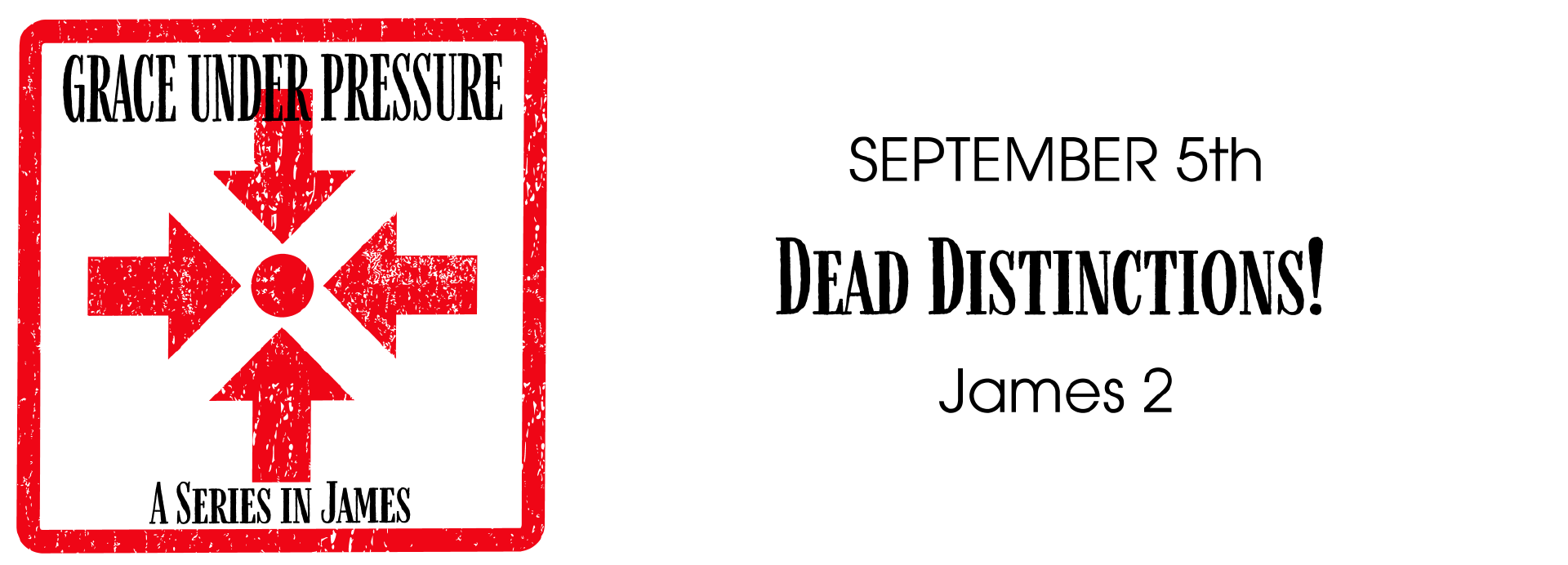 STUDY QUESTIONS FOR Grace Under Pressure: Dead Distinctions!Read James 2: 1-17God’s StoryIn James 2:1-4, James points out a common practice that is against the way of Christ. What is this practice according to the passage?In James 2:5-7, James mentions a group of people that are often dishonored. Who are these people?James 1:8 quotes Jesus’ great commandment. What is that commandment?James 1: 9-11 calls something a sin.  What is labeled a sin in this passage that we might not consider a sin?James 1:12-3 mentions a law.  What is law is mentioned here?James 1:14-17 makes a controversial statement about faith and works. What does James say about faith and works?My StoryIn what ways do you show favoritism to certain people? What kind of people do you favor? What kind of people do you disfavor?  What’s the difference between the two groups?What do you think of poor people?  Why do you think is the cause of poverty?In what ways do you live the great commandment of Jesus as stated in James 2:8?What is the problem of showing partiality to people? Isn’t it the human way to favor some people and disfavor others?What does liberty mean to you? Is liberty only given for you to enjoy? Why or why not?Why do your actions matter after receiving the grace of God in Christ Jesus? If grace is free, why does it matter what you do with it?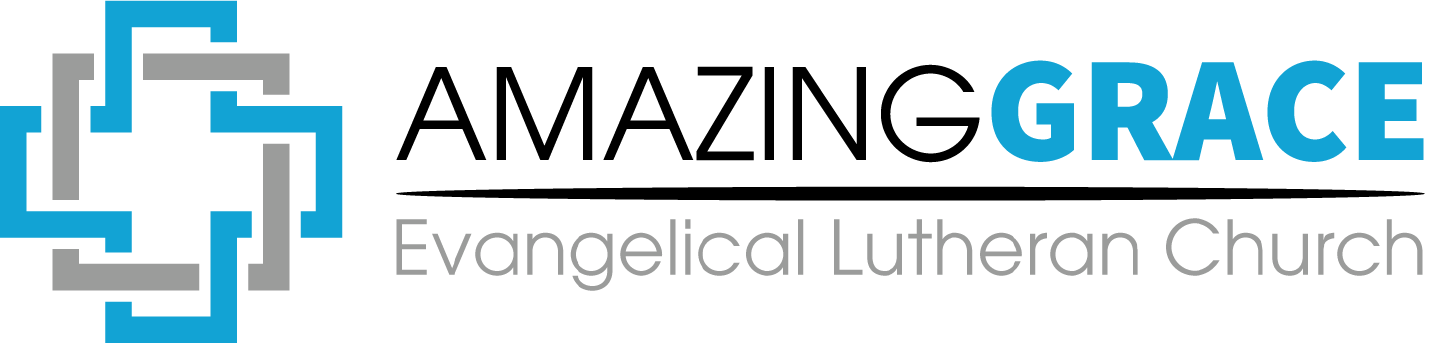 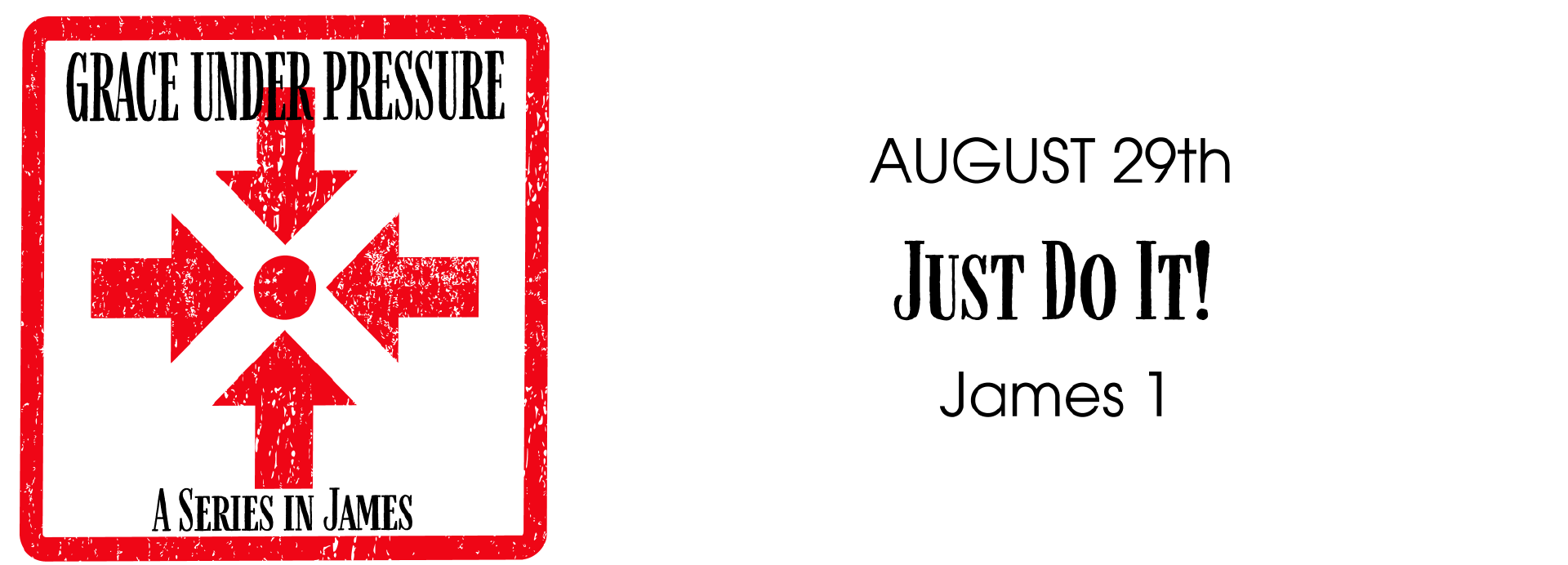 ANSWERS TO LAST WEEK’S STUDY QUESTIONS: Grace Under Pressure: Just Do It! (James 1: 17-27)What is the perfect gift from above that James mentions in James 1:17? Answer: Generous acts of givingWhat does God consider a first fruit of his creatures according to James 1:18? Answer: Us – believers – the churchWhat does James say we must understand according to James 1:19-20? Answer: The need to listen, be slow to speak and slow to anger.What does James encourage us to be rid of in James 1:21? Answer: All sordidness and rank growth of wickednessIn James 1:22-25, what does James encourage us to do? Answer: Be doers of the WordWhat does pure religion look like to James according to James 1:26-27? Answer: To care for orphans and widows and to keep oneself unstained by the world.